Important DatesSeptember 3rd-23rd - MClass Reading Testing	September 27th- Interims are sent homeSeptember 30th-Teacher Workday-No School for students Our Class Website:https://mrswhelansfirstgrade.weebly.com/Important DatesSeptember 3rd-23rd - MClass Reading Testing	September 27th- Interims are sent homeSeptember 30th-Teacher Workday-No School for students Our Class Website:https://mrswhelansfirstgrade.weebly.com/Letterland Words to Practice This Week:Unit:  2Letterland Words to Practice This Week:Unit:  2Letterland Words to Practice This Week:Unit:  2Letterland Words to Practice This Week:Unit:  2Important DatesSeptember 3rd-23rd - MClass Reading Testing	September 27th- Interims are sent homeSeptember 30th-Teacher Workday-No School for students Our Class Website:https://mrswhelansfirstgrade.weebly.com/Important DatesSeptember 3rd-23rd - MClass Reading Testing	September 27th- Interims are sent homeSeptember 30th-Teacher Workday-No School for students Our Class Website:https://mrswhelansfirstgrade.weebly.com/amjamPamSamamhamancanranvanpanfanmanacksackbackpackTricky WordsIlikeandImportant DatesSeptember 3rd-23rd - MClass Reading Testing	September 27th- Interims are sent homeSeptember 30th-Teacher Workday-No School for students Our Class Website:https://mrswhelansfirstgrade.weebly.com/Important DatesSeptember 3rd-23rd - MClass Reading Testing	September 27th- Interims are sent homeSeptember 30th-Teacher Workday-No School for students Our Class Website:https://mrswhelansfirstgrade.weebly.com/* We have a test every three weeks (Tri-Weekly)             These words will be on the test scheduled for: September 27th    * Please continue to practice last week’s words also                                                                * We have a test every three weeks (Tri-Weekly)             These words will be on the test scheduled for: September 27th    * Please continue to practice last week’s words also                                                                * We have a test every three weeks (Tri-Weekly)             These words will be on the test scheduled for: September 27th    * Please continue to practice last week’s words also                                                                * We have a test every three weeks (Tri-Weekly)             These words will be on the test scheduled for: September 27th    * Please continue to practice last week’s words also                                                                Ways to Help Your Child at Home:* Say a number from 10-99, and have your child draw ten sticks and ones for that number- Ex: 42 is represented like this: llll *Ask your child to retell a story that has happened to them across his/her fingers (First, Next, Then, Then, Last).* Have your child read a “good fit book” and retell the beginning, middle, and end.* Ask your child to name leaders at home, at school, and within our community.  Also have your child tell you how these leaders keep them safe.Ways to Help Your Child at Home:* Say a number from 10-99, and have your child draw ten sticks and ones for that number- Ex: 42 is represented like this: llll *Ask your child to retell a story that has happened to them across his/her fingers (First, Next, Then, Then, Last).* Have your child read a “good fit book” and retell the beginning, middle, and end.* Ask your child to name leaders at home, at school, and within our community.  Also have your child tell you how these leaders keep them safe.Ways to Help Your Child at Home:* Say a number from 10-99, and have your child draw ten sticks and ones for that number- Ex: 42 is represented like this: llll *Ask your child to retell a story that has happened to them across his/her fingers (First, Next, Then, Then, Last).* Have your child read a “good fit book” and retell the beginning, middle, and end.* Ask your child to name leaders at home, at school, and within our community.  Also have your child tell you how these leaders keep them safe.Ways to Help Your Child at Home:* Say a number from 10-99, and have your child draw ten sticks and ones for that number- Ex: 42 is represented like this: llll *Ask your child to retell a story that has happened to them across his/her fingers (First, Next, Then, Then, Last).* Have your child read a “good fit book” and retell the beginning, middle, and end.* Ask your child to name leaders at home, at school, and within our community.  Also have your child tell you how these leaders keep them safe.Ways to Help Your Child at Home:* Say a number from 10-99, and have your child draw ten sticks and ones for that number- Ex: 42 is represented like this: llll *Ask your child to retell a story that has happened to them across his/her fingers (First, Next, Then, Then, Last).* Have your child read a “good fit book” and retell the beginning, middle, and end.* Ask your child to name leaders at home, at school, and within our community.  Also have your child tell you how these leaders keep them safe.Ways to Help Your Child at Home:* Say a number from 10-99, and have your child draw ten sticks and ones for that number- Ex: 42 is represented like this: llll *Ask your child to retell a story that has happened to them across his/her fingers (First, Next, Then, Then, Last).* Have your child read a “good fit book” and retell the beginning, middle, and end.* Ask your child to name leaders at home, at school, and within our community.  Also have your child tell you how these leaders keep them safe.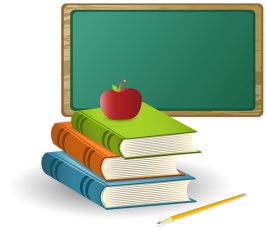 Mrs. Whelan’sWeekly NewsDear Fabulous First Grade Families,     Thank you to everyone who came to open house last night.  I hope that you learned a lot of information and enjoyed your special “surprise”.  If you were unable to make it, I will post the PowerPoint presentation on See Saw, on our class Weebly site, and by email.  If you have any questions, please email me and I will be happy to answer them.   We will begin “star student” next week.  Please note that a name is randomly picked out and everyone will get a chance.  When it is your child’s turn, you will receive more information about this special honor.     As mentioned at Open House, your child will be receiving a book baggie filled with 5 good “good fit” books.  PLEASE make sure your child reads them at least two times each before returning them.  The bag of books should always remain in your child’s backpack.  These “book baggies” will be prepared and sent home as soon as all reading testing is completed.  We have a “no homework” policy, however, it is strongly encouraged to have your child read each night for at least 10 minutes; as well as complete the weekly suggested listed above.     This week in math, we will focus on learning place value-tens and ones. Teen numbers will be explored by using snap cubes, using a grid and learning to draw sticks and circles (for example, the number 12 would look like this:  l oo).  We will also use a hundred board to discover patterns in numbers. In reading, we will continue to practice “Read To Self” and “Read To Someone”.  I have a few more students to test in reading, but all reading testing should be completed by the end of the week.  Results will be shared with you at our October conference.  The Café strategies that we will review and practice are “rollercoaster words” and “tapping words out”.  To tap words out, your thumb finger touches the other fingers for each sound (for cat….hold up left hand in front of your child –so that they see the word produced from left to right-and touch your pointer finger to your thumb and say the sound for “c”, then touch your middle finger to your thumb and make the sound for “a”, and finally touch your ring finger to your thumb and say the sound of “t”…then quickly drag your thumb across all three fingers and blend all of the sounds together). In Letterland, we will practice words with: am, an, and ack (please see above).  In writing, we will begin writing the final copy of our personal narrative.  In Social Studies, we will continue to learn about safety, being fair, and solving problems within our home, our school, and our community.  Our test will be on Thursday.Dear Fabulous First Grade Families,     Thank you to everyone who came to open house last night.  I hope that you learned a lot of information and enjoyed your special “surprise”.  If you were unable to make it, I will post the PowerPoint presentation on See Saw, on our class Weebly site, and by email.  If you have any questions, please email me and I will be happy to answer them.   We will begin “star student” next week.  Please note that a name is randomly picked out and everyone will get a chance.  When it is your child’s turn, you will receive more information about this special honor.     As mentioned at Open House, your child will be receiving a book baggie filled with 5 good “good fit” books.  PLEASE make sure your child reads them at least two times each before returning them.  The bag of books should always remain in your child’s backpack.  These “book baggies” will be prepared and sent home as soon as all reading testing is completed.  We have a “no homework” policy, however, it is strongly encouraged to have your child read each night for at least 10 minutes; as well as complete the weekly suggested listed above.     This week in math, we will focus on learning place value-tens and ones. Teen numbers will be explored by using snap cubes, using a grid and learning to draw sticks and circles (for example, the number 12 would look like this:  l oo).  We will also use a hundred board to discover patterns in numbers. In reading, we will continue to practice “Read To Self” and “Read To Someone”.  I have a few more students to test in reading, but all reading testing should be completed by the end of the week.  Results will be shared with you at our October conference.  The Café strategies that we will review and practice are “rollercoaster words” and “tapping words out”.  To tap words out, your thumb finger touches the other fingers for each sound (for cat….hold up left hand in front of your child –so that they see the word produced from left to right-and touch your pointer finger to your thumb and say the sound for “c”, then touch your middle finger to your thumb and make the sound for “a”, and finally touch your ring finger to your thumb and say the sound of “t”…then quickly drag your thumb across all three fingers and blend all of the sounds together). In Letterland, we will practice words with: am, an, and ack (please see above).  In writing, we will begin writing the final copy of our personal narrative.  In Social Studies, we will continue to learn about safety, being fair, and solving problems within our home, our school, and our community.  Our test will be on Thursday.Dear Fabulous First Grade Families,     Thank you to everyone who came to open house last night.  I hope that you learned a lot of information and enjoyed your special “surprise”.  If you were unable to make it, I will post the PowerPoint presentation on See Saw, on our class Weebly site, and by email.  If you have any questions, please email me and I will be happy to answer them.   We will begin “star student” next week.  Please note that a name is randomly picked out and everyone will get a chance.  When it is your child’s turn, you will receive more information about this special honor.     As mentioned at Open House, your child will be receiving a book baggie filled with 5 good “good fit” books.  PLEASE make sure your child reads them at least two times each before returning them.  The bag of books should always remain in your child’s backpack.  These “book baggies” will be prepared and sent home as soon as all reading testing is completed.  We have a “no homework” policy, however, it is strongly encouraged to have your child read each night for at least 10 minutes; as well as complete the weekly suggested listed above.     This week in math, we will focus on learning place value-tens and ones. Teen numbers will be explored by using snap cubes, using a grid and learning to draw sticks and circles (for example, the number 12 would look like this:  l oo).  We will also use a hundred board to discover patterns in numbers. In reading, we will continue to practice “Read To Self” and “Read To Someone”.  I have a few more students to test in reading, but all reading testing should be completed by the end of the week.  Results will be shared with you at our October conference.  The Café strategies that we will review and practice are “rollercoaster words” and “tapping words out”.  To tap words out, your thumb finger touches the other fingers for each sound (for cat….hold up left hand in front of your child –so that they see the word produced from left to right-and touch your pointer finger to your thumb and say the sound for “c”, then touch your middle finger to your thumb and make the sound for “a”, and finally touch your ring finger to your thumb and say the sound of “t”…then quickly drag your thumb across all three fingers and blend all of the sounds together). In Letterland, we will practice words with: am, an, and ack (please see above).  In writing, we will begin writing the final copy of our personal narrative.  In Social Studies, we will continue to learn about safety, being fair, and solving problems within our home, our school, and our community.  Our test will be on Thursday.Dear Fabulous First Grade Families,     Thank you to everyone who came to open house last night.  I hope that you learned a lot of information and enjoyed your special “surprise”.  If you were unable to make it, I will post the PowerPoint presentation on See Saw, on our class Weebly site, and by email.  If you have any questions, please email me and I will be happy to answer them.   We will begin “star student” next week.  Please note that a name is randomly picked out and everyone will get a chance.  When it is your child’s turn, you will receive more information about this special honor.     As mentioned at Open House, your child will be receiving a book baggie filled with 5 good “good fit” books.  PLEASE make sure your child reads them at least two times each before returning them.  The bag of books should always remain in your child’s backpack.  These “book baggies” will be prepared and sent home as soon as all reading testing is completed.  We have a “no homework” policy, however, it is strongly encouraged to have your child read each night for at least 10 minutes; as well as complete the weekly suggested listed above.     This week in math, we will focus on learning place value-tens and ones. Teen numbers will be explored by using snap cubes, using a grid and learning to draw sticks and circles (for example, the number 12 would look like this:  l oo).  We will also use a hundred board to discover patterns in numbers. In reading, we will continue to practice “Read To Self” and “Read To Someone”.  I have a few more students to test in reading, but all reading testing should be completed by the end of the week.  Results will be shared with you at our October conference.  The Café strategies that we will review and practice are “rollercoaster words” and “tapping words out”.  To tap words out, your thumb finger touches the other fingers for each sound (for cat….hold up left hand in front of your child –so that they see the word produced from left to right-and touch your pointer finger to your thumb and say the sound for “c”, then touch your middle finger to your thumb and make the sound for “a”, and finally touch your ring finger to your thumb and say the sound of “t”…then quickly drag your thumb across all three fingers and blend all of the sounds together). In Letterland, we will practice words with: am, an, and ack (please see above).  In writing, we will begin writing the final copy of our personal narrative.  In Social Studies, we will continue to learn about safety, being fair, and solving problems within our home, our school, and our community.  Our test will be on Thursday.Dear Fabulous First Grade Families,     Thank you to everyone who came to open house last night.  I hope that you learned a lot of information and enjoyed your special “surprise”.  If you were unable to make it, I will post the PowerPoint presentation on See Saw, on our class Weebly site, and by email.  If you have any questions, please email me and I will be happy to answer them.   We will begin “star student” next week.  Please note that a name is randomly picked out and everyone will get a chance.  When it is your child’s turn, you will receive more information about this special honor.     As mentioned at Open House, your child will be receiving a book baggie filled with 5 good “good fit” books.  PLEASE make sure your child reads them at least two times each before returning them.  The bag of books should always remain in your child’s backpack.  These “book baggies” will be prepared and sent home as soon as all reading testing is completed.  We have a “no homework” policy, however, it is strongly encouraged to have your child read each night for at least 10 minutes; as well as complete the weekly suggested listed above.     This week in math, we will focus on learning place value-tens and ones. Teen numbers will be explored by using snap cubes, using a grid and learning to draw sticks and circles (for example, the number 12 would look like this:  l oo).  We will also use a hundred board to discover patterns in numbers. In reading, we will continue to practice “Read To Self” and “Read To Someone”.  I have a few more students to test in reading, but all reading testing should be completed by the end of the week.  Results will be shared with you at our October conference.  The Café strategies that we will review and practice are “rollercoaster words” and “tapping words out”.  To tap words out, your thumb finger touches the other fingers for each sound (for cat….hold up left hand in front of your child –so that they see the word produced from left to right-and touch your pointer finger to your thumb and say the sound for “c”, then touch your middle finger to your thumb and make the sound for “a”, and finally touch your ring finger to your thumb and say the sound of “t”…then quickly drag your thumb across all three fingers and blend all of the sounds together). In Letterland, we will practice words with: am, an, and ack (please see above).  In writing, we will begin writing the final copy of our personal narrative.  In Social Studies, we will continue to learn about safety, being fair, and solving problems within our home, our school, and our community.  Our test will be on Thursday.